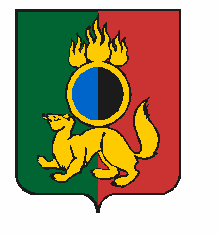 АДМИНИСТРАЦИЯ ГОРОДСКОГО ОКРУГА ПЕРВОУРАЛЬСКПОСТАНОВЛЕНИЕг. ПервоуральскО проведении культурно-массового мероприятия«Разбуди Деда Мороза»В соответствии с постановлением Правительства Свердловской области от 30 мая 2003 года № 333-ПП «О мерах по обеспечению общественного порядка и безопасности при проведении на территории Свердловской области мероприятий с массовым пребыванием людей», рассмотрев результаты согласования с заинтересованными структурами, Администрация городского округа ПервоуральскПОСТАНОВЛЯЕТ:1. Организовать и провести 18 ноября 2023 года с 11:00 до 11:40 часов на территории Первоуральского муниципального казенного учреждения культуры «Парк новой культуры» культурно-массовое мероприятие «Разбуди Деда Мороза» (далее – мероприятие).2. Ответственность за организацию и проведение мероприятия возложить на агентство праздника «Золотая рыбка» (Терёхина Е.В.).3. Отделу развития потребительского рынка, предпринимательства и туризма Администрации городского округа Первоуральск (Орлова Т.И.) рекомендовать предприятиям торговли, расположенным в радиусе 1000 метров от места проведения мероприятия и на прилегающей территории, предприятиям общественного питания, работающим в формате выездного обслуживания, не осуществлять розничную продажу алкогольной продукции за два часа до начала проведения, во время проведения и в течение часа после окончания проведения мероприятия.4. Рекомендовать Отделу Министерства внутренних дел Российской Федерации по городу Первоуральску (Хухарев И.А.), Государственному бюджетному учреждению здравоохранения Свердловской области «Станция скорой медицинской помощи город Первоуральск» (Сорокин А.В.), Первоуральскому муниципальному бюджетному учреждению «Первоуральская городская служба спасения» (Чернышев А.Ф.), 10-ому Пожарно-спасательному отряду федеральной противопожарной службы Главного управления МЧС России по Свердловской области (Атамурадов Р.С.) обеспечить необходимый и достаточный состав сил и средств постоянной готовности для оперативного реагирования в случае чрезвычайной ситуации во время проведения мероприятия.5. Рекомендовать Отделу Министерства внутренних дел Российской Федерации по городу Первоуральску (Хухарев И.А.) оказать содействие организаторам мероприятий в охране общественного порядка во время проведения мероприятия.6. Рекомендовать организатору мероприятия (Терёхина Е.В.) и пользователю объекта культуры –  Первоуральское муниципальное казенное учреждение культуры «Парк новой культуры» (Ярин Д.Ю.):– обеспечить подготовку и проведение мероприятий в соответствии с правилами и требованиями, установленными действующим законодательством, регламентирующим порядок проведения мероприятий с массовым пребыванием людей;– принять меры, направленные на повышение уровня антитеррористической защищенности объектов (в том числе техническую укрепленность объектов, видеонаблюдение);– принять меры, направленные на проверку действенности схем эвакуации, а также средств экстренной связи с правоохранительными органами;– привлечь к обеспечению общественного порядка и безопасности граждан необходимое количество сотрудников частных охранных организаций;– обеспечить доведение до ответственных должностных лиц инструкции по действиям при угрозе или возникновении чрезвычайных ситуаций;– осуществлять контроль за безаварийной эксплуатацией подведомственных объектов;– обеспечить санитарно-гигиенический режим территорий;– при возникновении аварийных и чрезвычайных ситуаций немедленно информировать Единую дежурно-диспетчерскую службу городского округа Первоуральск по телефону 64-30-70 или 112.7. Заместителю Главы по жилищно-коммунальному хозяйству, городскому хозяйству и экологии городского округа Первоуральск (Д.Н. Поляков) оказать содействие пользователю объекта культуры в вывозе снега с территории Первоуральского муниципального казенного учреждения культуры «Парк новой культуры», согласно заявке.8. Опубликовать настоящее постановление на официальном сайте городского округа Первоуральск.9. Контроль за исполнением настоящего постановления возложить на заместителя Главы городского округа Первоуральск по управлению социальной сферой Васильеву Любовь Валентиновну.И.о. Главы городского округа Первоуральск,заместитель Главы по финансово-экономической политике					     М.Ю. Ярославцева13.11.2023№2956